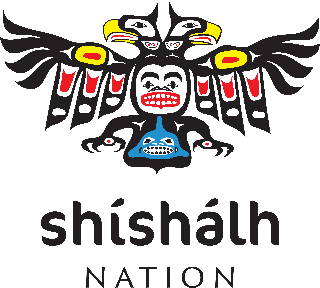 The PositionUnder the general direction of the Compliance & Implementation Manager, the GIS Specialist conducts GIS activities for the shíshálh Nation. The GIS Specialist assumes the roles and responsibilities as an integral part of the Nation's cultural and resource management strategies and initiatives, in addition to providing support services relating to shíshálh Nation administrative infrastructures. The Candidate:The GIS Specialist shall be responsible for increasing the awareness and capabilities of GIS Apps, Maps, Data and services to the Nation’s government, including but not limited to:Responsible for spatial data capture, and subsequent Extract, Translate, Load (ETL) into GIS data repositories – may include digitizing, georeferencing, from GPS exports, etc.Responsible for database maintenance on multi-user geodatabases performing optimization as required to achieve geodatabase performanceResponsible for updating GIS layers in various repositories and formats, including acquiring data from open sources such as GeoBC, DataBC, CanVec, etc. and integrating into premise centralized geodatabasesResponsible for routine duties such as ongoing updates of municipal and infrastructure-related GIS updatesEnsure data fidelity through quality assurance / quality checks on new or existing data, adhering to standards, developing new Standard Operating Procedures where none exists for GIS workflows not yet encountered using industry best-practices Acquire, coordinate and manage software and software licencesResponsible for using and administering Esri’s WebGIS platform stack including Desktop, Server for ArcGIS, ArcGIS Online, Portal for ArcGIS, Collector for ArcGIS, etc.Other duties as assignedQualifications, Skills and Abilities:  Minimum four-year Degree/Diploma in GIS Technology from accredited post-secondary institutionAt least 3+ years GIS experienceExperience of data collection, entry, and maintenanceExperience working with First Nations preferred Demonstrated proficiency in database management (particularly MS SQL, ArcGIS Enterprise Geodatabase); relational database concepts essential and programming experience (preferable Python, JavaScript, CSS, JSON)Practical experience using ESRI products (Desktop for ArcGIS and common extensions, Server for ArcGIS, Portal for ArcGIS, ArcGIS Online, ArcGIS mobile solutions including Collector, solution templates as provided by ArcGIS.com)Experience with ArcGIS feature classes / datasets, enhanced geodatabase functionality such as relationships and topology, rasters, and imageryFamiliarity with municipal, regional, provincial, federal datasetsAttention to detailMust possess an investigative attitude to enhance research for datasetsPreference will be given to qualified shíshálh members, community members, and other First Nation’s members, Inuit, and Métis.  We sincerely thank all applicants for their interest in the position, however only qualified applicants will be contacted for an interview.A full job description is available upon request. If you are interested in the position, send your cover letter and resume to Shree Comar (HR Generalist) at scomar@shishalh.com 